Контрольная работа №10 по математике в форме ГВЭВариант 1Часть11.Решите уравнение:  х2-х+2=0.2.Упростите произведение: .3.Вычислите значение выражения: .4. На графике изображена зависимость атмосферного давления (в миллиметрах ртутного столба) от высоты над уровнем моря (в километрах). На какой высоте (в км) летит воздушный шар, если барометр, находящийся в корзине шара, показывает давление 220 миллиметров ртутного столба?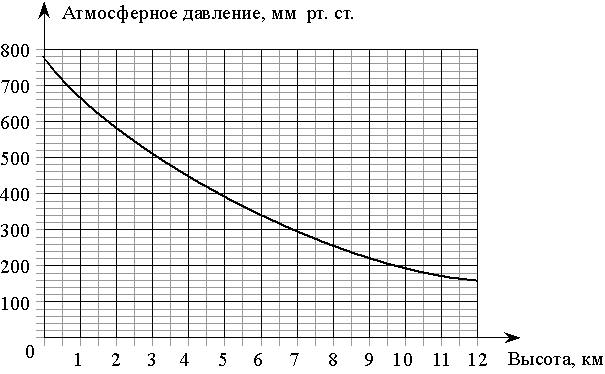 5. Родительский комитет закупил 20 пазлов для подарков детям в связи
с окончанием года, из них 10 с машинами и 10 с видами городов. Подарки распределяются случайным образом между 20 детьми, среди которых есть Коля. Найдите вероятность того, что Коле достанется пазл с машиной.6. Товар на распродаже уценили на 35%, при этом он стал стоить 520 р. Сколько рублей стоил товар до распродажи?7. Боковая сторона трапеции равна 3, а один из прилегающих к ней углов равен 30°. Найдите площадь трапеции, если её основания равны 1 и 7.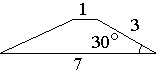 Часть 28.Сократите дробь: .9. Решите уравнение x3+4x2=9x+36.10.Найдите область определения функции : у=.Контрольная работа №10 по математике в форме ГВЭВариант 2Часть 11.Решите уравнение:  х2+2х+3=0.2.Упростите произведение: .3.Вычислите значение выражения: .4. На рисунке изображён график изменения атмосферного давления в городе Энске за три дня. По горизонтали указаны дни недели и время, по 
вертикали — значения атмосферного давления в миллиметрах ртутного столба. Укажите значение атмосферного давления во вторник в 18 часов. Ответ дайте в мм рт. ст.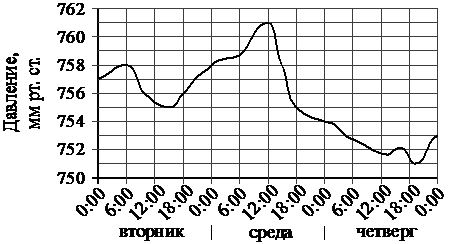 5. На экзамене 25 билетов, Сергей не выучил 6 из них. Найдите вероятность того, что ему попадётся выученный билет.6. Плата за телефон составляет 220 рублей в месяц. В следующем году она увеличится на 10%. Сколько рублей  придётся платить ежемесячно за телефон в следующем году?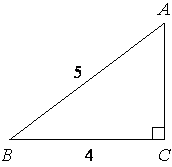 7. Найдите площадь треугольника, изображённого на рисунке. Часть 28.Сократите дробь: .9. Решите уравнение x3=x2+6x.10.Найдите область определения функции : у=.